Year 3 Curriculum Overview: AUTUMN 2 2018       TOPIC: Terrible Tudors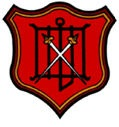 EnglishWe will begin with our Narrative Fairy Tales Unit – The Pied Piper. We will look at the specific grammar skills of prepositions and main/subordinate clauses. We will then look at Poetry and in particular shape/calligram/acrostic poems.Finally our non-narrative unit is Recounts: Biography and we will link this to our History (Henry V111).We will follow the No Nonsense Spelling scheme and learn to read and write year 3 statutory words. We will have regular handwriting practise and work hard on our cursive script.Each week the children will have a guided reading session to develop their reading skills.MathsWe follow the Maths – No problem! scheme which uses the Concrete – Pictorial – Abstract (C-P-A) approach. Firstly, we will look at using bar models; Multiplication and Division and then further multiplication and division.We will begin to work on individual tests (Fridays) on multiplication and division facts.ScienceNo Science this half term.ComputingWe are vloggersThe children will learn that everything they do online leaves a trail, culminating in their digial footprint. They will discover the use of safe search modes or child friendly search engines, and learn what to do if they meet inappropriate content.Geography or HistoryThis half term is our History Unit - Why did Henry marry six times?We will locate the Tudors on a timeline and learn about Henry’s six wives. We will learn what Henry V111 was like through portraits and written sources. We will look at the roles and responsibilities of a Tudor Monarch. We will find out about Henry’s marriage to Catherine of Aragon and the reasons for their divorce. We will learn about the reasons for and results of his marriages to Anne Boleyn, Jane Seymour and Anne of Cleves. We will investigate the Tudor Times and also learn about Tudor people, clothes and homes.We are looking forward to our visit to the Guild Hall on the 16th November to see Horrible Histories: Terrible Tudors!REOur unit is Called by God. The aim of this unit is togive children an opportunity to consider what it means to be called by God and the responses people have made to that call. We will hear the stories of Moses, Abraham, Jonah, Isaiah and Samuel and Elijah. We will invite Revd Mike in so we can ask him questions about his calling and how it changed and affected his life.We will then move onto a short unit - Christmas: God with us. This will give the children the opportunity to reflect upon Christmas as a celebration of God’s presence with us 2000 years ago and now. We will use the traditional tale of Papa Panov’s Special Day to illustrate the idea of God being present with us now.  French (Mrs Feeney)Classroom objectsColoursRigolo 1: Unit 2 En ClasseSaying ageClass instructionPEGames – Mrs FeeneyGymnastics – we will continue our unit from last half term.Develop ways of rollingJumping and landingEvaluate and recognise their own successDT or ArtThis half term will be an Art focus. We will loof at portraits and in particular Tudor portraits. We will build 3D Tudor houses.Then we have the joys of Christmas Art along with making calendars and cards.PSHE (Mrs Feeney)Music (Mrs Feeney)Anything else?PE days: Monday and ThursdayHomework: Wednesday for the following Monday and DAILY reading.Library: FridayIndividual times tables will start on Fridays.